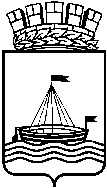 Департамент образования Администрации города ТюмениМуниципальное автономное дошкольное образовательное учреждение детский сад № 39 города Тюмени(МАДОУ д/с № 39 города Тюмени)График работы специалистов в консультационно-методическом пунктеЯнварь 2024 годаДатаВремяФ.И.О специалиста09.01.202417.00 Либерт Елена Владимировна-инструктор по физической культуре13.01.202410.00Либерт Елена Владимировна-инструктор по физической культуре15.01.202411.30Кабатова Лариса Анатольевна- музыкальный руководитель18.01.202417.00Кабатова Лариса Анатольевна- музыкальный руководитель25.01.202411.30Ягофарова Анастасия Васильевна педагог- психолог27.01.202410.00Ягофарова Анастасия Васильевна педагог- психолог30.01.202417.00Либерт Елена Владимировна-инструктор по физической культуре